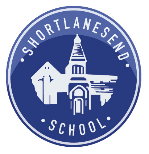 Class/Year Group:    4    Years 4 & 5                                                                                          Week Beginning:    2.11.2020Class/Year Group:    4    Years 4 & 5                                                                                          Week Beginning:    2.11.2020Reading Spelling Monday- WT -    EXP-         GD-  ERIC, whole class read  Monday- spelling test Look, cover, say, write, check YR 4- Autumn WK 8YR 5- Autumn WK 8Tuesday- L.O. I am learning to identify how language, structure, and presentation contribute to meaning in poems.WT- EXP- GD- ERIC, whole class readTuesday- RWI Look, cover, say, write, check YR 4- Autumn WK 8YR 5- Autumn WK 8Wednesday- WT- EXP- GD- ERIC, whole class readWednesday – RWI Look, cover, say, write, check YR 4- Autumn WK 8YR 5- Autumn WK 8Thursday- L.O. I am learning to retrieve and record information from non-fiction text during a guided read. L.O. I am learning to describe and understand key aspects of earthquakes.WT- EXP- GD- differentiated sheet ERIC, whole class readThursday- RWI Look, cover, say, write, check YR 4- Autumn WK 8YR 5- Autumn WK 8Friday-  WT- EXP- GD-ERIC, whole class readFriday- RWI Look, cover, say, write, check YR 4- Autumn WK 8YR 5- Autumn WK 8WritingFocus:  poemsMaths – place valueIntervention- add and subtract without exchange Chn:Monday –spelling test WT- EXP- GD-MondayQuick 5 – L.O. I am learning to add two 3-digit numbers - crossing 10 or 100 ®WT- I am learning to add two, 2-digit numbers – crossing ten/ 100EXP- YR5 –TBCTuesday-  SPaG AM challange Nelson HWL.O. I am learning to write descriptive sentences in a poem.WT- EXP- GD-TuesdayQuick 5L.O. I am learning to add two 4-digit numbers - one exchangeWT- pre teachEXP- GD-reasoning YR5- TBCWednesday- L.O. I am learning to recognise different forms of poetry.WT- EXP- GD- Wednesday Quick 5L.O. I am learning to add two 4-digit numbers with more than one exchangeWT- with one exchangeEXP-GD- reasoningYR5- METhursday- Nelson HW L.O. I am learning to prepare a poem to read aloud and to perform.WT- EXP- GD-ThursdayQuick 5L.O. I am learning to subtract a 3-digit number from a 3-digit number (without exchange) ®WT-  EXP- GD- reasoningYR5- MEFriday- L.O. I am learning to write and perform a poem based on New Zealand.WT- EXP- GD- Friday- Quick 5ScienceFoundation subjectsHistory/Geography: L.O. I am learning to create a volcano model. Art: Doodle ThursdayDT: L.O. I am learning to use a range of suitable materials to re-create a model of a volcano.Music:  PE: Go Active Tag RugbyRE: What is the Trinity? (Christmas)STEM Learning Opportunities: N/AScience: L.O. I am learning to understand the food chain and develop my understanding on how natural food cycles work.PSHESCARF – Me and My Relationships – I’m special! Additional learning resources parents may wish to engage withNotes: 